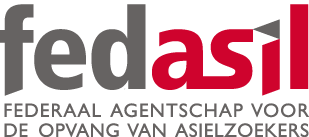 BEGELEIDER LOOPGROEPVrijwilligerwerkHet Fedasil opvangcentrum van Zoutleeuw zoekt een geëngageerde loper/loopster die startende joggers wil begeleiden.Wie ben jij?Je bent sportief en houdt van joggen. Ervaring als trainer is geen must;Je begeleidt graag een groep mensen en motiveert hen op een ongedwongen manier;Je vindt het leuk om in contact te komen met mensen van verschillende achtergronden.Wat bieden we?Je kan deel uitmaken van een dynamische en gemotiveerde groep lopers;Je maakt kennis met een diverse groep mensen: vluchtelingen, personeelsleden van Fedasil, eventueel geïnteresseerde buurtbewoners, … ;Gratis vorming: 1-daagse opleiding Co-Runner van de Vlaamse Atletiekliga die zal plaatsvinden op een samen te bepalen datum in OC Zoutleeuw. Het te behalen certificaat geeft toegang tot vervolgopleidingen;Ondersteuning vanuit de Vlaamse Atletiekliga vzw;Deelname aan loopwedstrijden met de loopgroep (in onderling overleg).Waar en wanneerDe looptrainingen gaan wekelijks door in het weekend. Dag en tijdstip kunnen we samen bespreken. De trainingen worden georganiseerd conform de geldende covid19-richtlijnen.Over onsFedasil (Federaal agentschap voor de opvang van asielzoekers) is verantwoordelijk voor de opvang van verzoekers om internationale bescherming en andere doelgroepen en garandeert de kwaliteit en de conformiteit binnen de verschillende opvangstructuren. Fedasil coördineert ook de organisatie van vrijwillige terugkeer naar de herkomstlanden.ContactHeb je interesse? Neem dan zeker contact op met:Miriam LemmensMiriam.lemmens@fedasil.be011/495517Met de steun van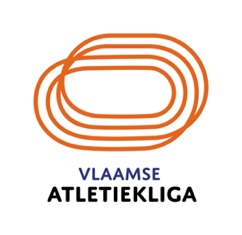 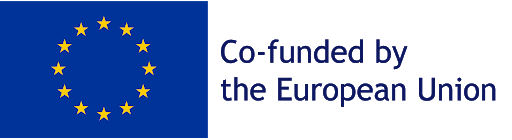 